от 11 января 2022 года										  № 12Об утверждении Порядка использования бюджетных ассигнований резервного фонда администрации городского округа город Шахунья Нижегородской областиВ соответствии со статьей 81 Бюджетного кодекса Российской Федерации администрация городского округа город Шахунья Нижегородской области 
п о с т а н о в л я е т : Утвердить прилагаемый Порядок использования бюджетных ассигнований резервного фонда администрации городского округа город Шахунья Нижегородской области. Начальнику общего отдела администрации городского округа город Шахунья Нижегородской области обеспечить размещение настоящего постановления на официальном сайте администрации городского округа город Шахунья Нижегородской области.Настоящее постановление вступает в силу после официального опубликования посредством размещения на официальном сайте администрации городского округа город Шахунья Нижегородской области.Со дня вступления в силу настоящего постановления признать утратившим силу постановление администрации городского округа город Шахунья Нижегородской области от 29.04.2015 № 555 «Об утверждении Порядка использования бюджетных ассигнований резервного фонда администрации городского округа город Шахунья Нижегородской области».  Контроль за исполнением настоящего постановления возложить на начальника финансового управления администрации городского округа город Шахунья Нижегородской области М.Е. Зубареву.Глава местного самоуправлениягородского округа город Шахунья						          Р.В.КошелевУтвержденпостановлением администрациигородского округа город Шахуньяот 11.01.2022 г. № 12ПОРЯДОКИСПОЛЬЗОВАНИЯ БЮДЖЕТНЫХ АССИГНОВАНИЙ РЕЗЕРВНОГО ФОНДААДМИНИСТРАЦИИ ГОРОДСКОГО ОКРУГА ГОРОД ШАХУНЬЯНИЖЕГОРОДСКОЙ ОБЛАСТИ1.	Резервный фонд администрации городского округа город Шахунья Нижегородской области (далее - резервный фонд) создается для финансового обеспечения непредвиденных расходов, не предусмотренных решением Совета депутатов городского округа город Шахунья Нижегородской области о бюджете городского округа город Шахунья на текущий финансовый год, которые не могут быть отложены до утверждения бюджета на следующий финансовый год.Размер резервного фонда ежегодно утверждается решением Совета депутатов о бюджете городского округа город Шахунья Нижегородской области и не может превышать 3 процента общего объема расходов бюджета.Средства резервного фонда используются на финансовое обеспечение следующих непредвиденных расходов:предупреждение чрезвычайных ситуаций;проведение аварийно-восстановительных работ и иных мероприятий, связанных с предупреждением и ликвидацией последствий стихийных бедствий и других чрезвычайных ситуаций;3.3.	 других непредвиденных расходов в случаях, когда финансирование по данным видам и статьям расходов не было предусмотрено.4.	Не допускается расходование резервного фонда на содержание дополнительной численности органов местного самоуправления городского округа город Шахунья Нижегородской области и их структурных подразделений, на проведение выборов, референдумов.Расходование средств резервного фонда осуществляется на основании распоряжений администрации городского округа город Шахунья Нижегородской области с единого лицевого счета бюджета городского округа через главных распорядителей средств бюджета.Подготовку проектов распоряжений администрации городского округа город Шахунья о выделении средств из резервного фонда осуществляет финансовое управление администрации городского округа город Шахунья на основании обращений получателей средств бюджета городского округа с обоснованиями и расчетами с положительной резолюцией главы местного самоуправления городского округа город Шахунья Нижегородской области.Средства, выделяемые из резервного фонда, подлежат использованию строго по целевому назначению, определяемому в соответствии с распоряжениями администрации городского округа.В случае использования средств резервного фонда не в полном объеме экономия не может быть направлена на другие цели и подлежит возврату в бюджет.Контроль целевого использования средств резервного фонда осуществляет финансовое управление администрации городского округа город Шахунья. Главные распорядители средств бюджета городского округа, в распоряжение которых выделены средства резервного фонда, одновременно с квартальной отчетностью об исполнении бюджета представляют в финансовое управление администрации городского округа город Шахунья информацию о расходовании средств резервного фонда по форме согласно приложению 1 к настоящему Порядку.Отчет об использовании бюджетных ассигнований резервного фонда прилагается к ежеквартальному и годовому отчетам об исполнении бюджета.___________________________Приложение 1к Порядку использования бюджетныхассигнований резервного фонда администрации городского округа город Шахунья Нижегородской областиОТЧЕТОб использовании средств, выделенных из резервногофонда администрации городского округа город Шахунья Нижегородской области,по состоянию на _____________________________20___г._____________________________________________________________________(наименование главного распорядителя бюджетных средств)Руководитель _________________________________ (подпись)Дата _________________________[1] 1. В случае неполного расходования средств резервного фонда указывается причина.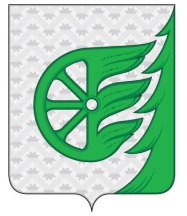 Администрация городского округа город ШахуньяНижегородской областиП О С Т А Н О В Л Е Н И Е№ п/пДата и номер распоряжения о выделении средствКраткое содержание (цель)Направление расходования (классификация)Сумма выделенных средств, руб.Кассовый расход, руб.Примечание[1]1234567